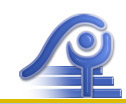 IMPORTANT INFORMATIONBOOKPACK-EXCURSION/INCURSION PAYMENT FOR 2021Fee schedule – GRADE 2 Please find the itemised list of Essential Student Learning Items for your child.Please complete this form and return to the school by 14/12/2020 so the school can prepare accordingly.Essential Student Learning ItemsBelow is a list of items and activities which are essential for your child to learn the standard curriculum in 2021. Dear Parent/Carers Grade 2 studentsSchool Council has approved a one-off payment charge of $170.00 per student, however we would like to advise all families that due to unforeseen circumstances in 2020, students were not able to use any of their allocated $100 for incursion and excursions, therefore will only require $70.00.For those families that hold a current Health Care Card/Pension Card.You will be required to complete the Camps Sports Excursion Fund (CSEF) application form on Xuno or the school website www.meadowheightsps.vic.edu.au and attach a copy of your current card dated on or before 27th January 2021 to be approved. If you are approved, you will not be required to pay.Payment is to be made by 17th December, 2020.Direct to the school account – BSB:063 229 Account No. 10009188 using your child’s name as the reference. For BPAY or EFT payments you will need to contact the school for further details 9305 2033.If you have any questions or wish to discuss further, please contact the school office 9305 2033 and we will be happy to assist.ÖNEMLİ BİLGİ2021 OKUL KIRTASİYE PAKETİ- GEZİ/OKUL İÇİ UYGULAMALI ETKİNLİKLER ÖDENEĞİ ÜCRET TABLOSU – 2. SINIFLAR Lütfen, çocuğunuz için ayrıntılı olarak verilen Temel Öğrenci Öğrenim Malzemeleri listesine bakınız.Lütfen bu formu doldurunuz ve okulun bu bilgilere göre hazırlık yapabilmesi için 14/12/2020 tarihine kadar okula gönderiniz.Temel Öğrenci Öğrenim Malzemeleri ListesiAşağıdakiler çocuğunuzun 2021 yılında standard müfredatı öğrenmesi için gerekli olan malzemelerin ve etkinliklerin bir listesidir.Sayın 1. Sınıf öğrencileri Velileri,Okul Aile Birliği, öğrenci başına bir defaya mahsus 170 Dolarlık ödeme ücretini onayladı, bununla beraber, 2020 yılı içerisinde öngörülmeyen koşullar nedeniyle, öğrencilerin kendilerine ayrılan okul içi etkinlikler ve geziler için ayrılan 100 Doların tamamını kullanamadıklarını ailelere bildirmek isteriz.Bu nedenle sadece 70 Dolar gerekecektir.Geçerli Sağlık Kartı/ Emeklilik Kartı olan aileler Xuno’daki veya www.meadowheightsps.vic.edu.au okul web sitesindeki the Camps Sports Excursion Fund/ Kamp Spor Gezi Fonu (CSEF)  başvuru formunu doldurmanız ve onaylanması için 27 Ocak 2021 tarihinde veya öncesi  geçerli olan kartınızın bir kopyasını eklemeniz gerekecektir. Onaylanırsanız, bir ödeme yapmanız gerekmeyecektir.Ödemelerin 17 Aralık 2020 tarihine kadar yapılması gerekmektedir.Doğrudan okul hesabına – çocuğunuzun adını referans olarak kullanarak BSB:063 229 Hesap No. 10009188BPAY veya EFT ödemeleri için daha fazla bilgi edinmek üzere 9305 2033’dan okulla irtibata geçinizHerhangi bir sorunuz varsa veya konuyu daha fazla görüşmek isterseniz, lütfen okul idaresiyle 9305 2033’den irtibata geçiniz, size yardımcı olmaktan menuniyet duyarız.معلومات مهمةIالدفع السنوي للكتب والقرطاسية -الرحلات المدرسية (الداخليه والخارجيه) لعام 2021 جدول الرسوم – الصف الثانييرجى إكمال هذه الإستمارة وإعادتها إلى المدرسة بحلول 14\12\2020حتى تتمكن المدرسة من الاستعداد وفقًا لذلكعناصر تعلم الطالب الأساسيةفيما يلي قائمة بالعناصر والأنشطة الضرورية لطفلك لتعلم المنهج الدراسي في عام 2021أعزائي أولياء الأمور / مقدمو الرعاية طلاب الصف الثاني وافق مجلس المدرسة على دفعة الرسوم لمرة واحدة قدرها 170.00 دولارًا لكل طالب ، ومع ذلك نود إبلاغ جميع العائلات أنه نظرًا لظروف غير متوقعة في عام 2020 ، لم يكن الطلاب قادرين على استخدام أي من مبلغ 100 دولار المخصص لهم وللرحلات, لذلك سوف يتطلب دفع 70 دولارًا فقط.بالنسبة للعائلات التي تحمل بطاقة الرعاية الصحية / بطاقة التقاعد الحاليةسيُطلب منك إكمال استمارة طلب صندوق الرحلات الرياضية للمخيمات على زونو أو موقع المدرسة . وإرفاق نسخة من بطاقتك الحالية بتاريخ 27 كانون الثاني \ يناير 2021.www.meadowheightsps.vic.edu.auأو قبل ذلك ليتم اعتمادها .إذا تمت الموافقة عليها ، فلن تتم مطالبتك بالدفع.يتم الدفع بحلول 17 كانون الأول \ ديسمبر 2020مباشرة إلى حساب المدرسة -  فرع البنك 063229 رقم الحساب 10009188 باستخدام اسم طفلك كمرجع. على الرقم 93052033BPAY أو EFT  ستحتاج إلى الاتصال بالمدرسة للحصول على مزيد من التفاصيل بالنسبه لمدفوعاتإذا كانت لديك أي أسئلة أو ترغب في مزيد من المناقشة ، يرجى الاتصال بمكتب المدرسة 93052033 وسنسعد بتقديم المساعدة.Essential Student Learning ItemsAmountBookpack items$39.80Classroom supplies (in excess of this cost are used)$30.20TOTAL$70.00Temel Öğrenci Öğrenim MalzemeleriMiktarOkul Kırtasiye Malzemeleri$39.80Sınıf malzemeleri (masraflar aşılırsa kullanılır.)$30.20TOPLAM$70.00Essential Student Learning ItemsAmountBookpack items$39.80Classroom supplies (in excess of this cost are used)$30.20TOTAL$70.00